GULBENES NOVADA DOMES LĒMUMSGulbenēPar nekustamā īpašuma Tirzas pagastā ar nosaukumu “Indrāni 1” pircēja apstiprināšanuGulbenes novada dome 2023.gada 25.maijā pieņēma lēmumu Nr. GND/2023/527 “Par nekustamā īpašuma Tirzas pagastā ar nosaukumu “Indrāni 1” otrās izsoles rīkošanu, noteikumu un sākumcenas apstiprināšanu” (protokols Nr.8; 73.p.). 2023.gada 13.jūlijā tika rīkota Gulbenes novada pašvaldības nekustamā īpašuma Tirzas pagastā ar nosaukumu “Indrāni 1”, kadastra numurs 5094 004 0223, kas sastāv no vienas zemes vienības ar kadastra apzīmējumu 5094 004 0223, 4,27 ha platībā, otrā izsole, kurā piedalījās divi pretendenti. Sabiedrība ar ierobežotu atbildību “Ābolāji”, reģistrācijas Nr. 44103075052, juridiskā adrese “Grodiņi”, Tirzas pagasts, Gulbenes novads, LV-4424, par augstāko nosolīto cenu 14430 EUR (četrpadsmit tūkstoši četri simti trīsdesmit euro) ir ieguvusi tiesības pirkt nekustamo īpašumu Tirzas pagastā ar nosaukumu “Indrāni 1”, kadastra numurs 5094 004 0223.Gulbenes novada pašvaldībā saņemts sabiedrības ar ierobežotu atbildību “Ābolāji”, reģistrācijas Nr. 44103075052, juridiskā adrese “Grodiņi”, Tirzas pagasts, Gulbenes novads, LV-4424, 2023.gada 13.jūlija iesniegums (Gulbenes novada pašvaldībā saņemts 2023.gada 13.jūlijā un reģistrēts ar Nr. GND/5.13.2/23/1441-Ā), kurā izteikts lūgums atļaut nosolīto augstāko summu, atrēķinot avansu 10 procentu apmērā no piedāvātās augstākās summas (ieskaitot avansā iemaksāto nodrošinājuma summu), samaksāt 1 (viena) gada laikā, un 2023.gada 26.jūlija iesniegums (Gulbenes novada pašvaldībā saņemts 2023.gada 26.jūlijā un reģistrēts ar Nr. GND/5.13.2/23/1537-Ā), ar kuru sabiedrība ar ierobežotu atbildību “Ābolāji”, reģistrācijas Nr. 44103075052, juridiskā adrese “Grodiņi”, Tirzas pagasts, Gulbenes novads, LV-4424, precizē savu 2023.gada 13.jūlija iesniegumu un izsaka lūgumu atļaut nosolīto augstāko summu, atrēķinot avansu 10 procentu apmērā no piedāvātās augstākās summas (ieskaitot avansā iemaksāto nodrošinājuma summu), samaksāt 2 (divu) gadu laikā.Pašvaldību likuma 10.panta pirmās daļas 16.punkts nosaka, ka dome ir tiesīga izlemt ikvienu pašvaldības kompetences jautājumu; tikai domes kompetencē ir lemt par pašvaldības nekustamā īpašuma atsavināšanu un apgrūtināšanu, kā arī par nekustamā īpašuma iegūšanu, savukārt šā likuma 10.panta pirmās daļas 21.punkts nosaka, ka dome ir tiesīga izlemt ikvienu pašvaldības kompetences jautājumu; tikai domes kompetencē ir pieņemt lēmumus citos ārējos normatīvajos aktos paredzētajos gadījumos. Saskaņā ar Publiskas personas mantas atsavināšanas likuma 34.panta otro daļu institūcija, kas organizē mantas atsavināšanu (9.pants), izsoles rezultātus apstiprina ne vēlāk kā 30 dienu laikā pēc šā likuma 30.pantā paredzēto maksājumu nokārtošanas, savukārt saskaņā ar šā likuma 30.panta pirmo daļu piedāvātā augstākā summa jāsamaksā par nosolīto nekustamo īpašumu divu nedēļu laikā, ja izsoles noteikumi neparedz citu termiņu; iemaksātā nodrošinājuma (16.pants) summa tiek ieskaitīta pirkuma summā.Nekustamā īpašuma Tirzas pagastā ar nosaukumu “Indrāni 1”, kadastra numurs 5094 004 0223, izsoles noteikumu 2.6.punkts paredz, ka objektu iespējams iegādāties ar tūlītēju samaksu vai slēdzot nomaksas pirkuma līgumu uz laiku līdz diviem gadiem.Publiskas personas mantas atsavināšanas likuma 36.panta pirmā daļa cita starpā nosaka, ka publiskas personas mantas nosolītājs trīsdesmit dienu laikā pēc izsoles rezultātu apstiprināšanas paraksta pirkuma līgumu; nekustamā īpašuma pirkuma līgumu atvasinātas publiskas personas vārdā – attiecīgās atvasinātās publiskās personas lēmējinstitūcijas vadītājs vai viņa pilnvarota persona, savukārt šā panta trešā daļa nosaka, ka pārdodot publiskas personas nekustamo īpašumu uz nomaksu, nomaksas termiņš nedrīkst būt lielāks par pieciem gadiem; par atlikto maksājumu pircējs maksā sešus procentus gadā no vēl nesamaksātās pirkuma maksas daļas un par pirkuma līgumā noteikto maksājumu termiņu kavējumiem - nokavējuma procentus 0,1 procenta apmērā no kavētās maksājuma summas par katru kavējuma dienu; šos nosacījumus iekļauj pirkuma līgumā; institūcija, kas organizē publiskas personas nekustamā īpašuma atsavināšanu, var piešķirt pircējam tiesības nostiprināt iegūto īpašumu zemesgrāmatā uz sava vārda, ja viņš vienlaikus zemesgrāmatā nostiprina ķīlas tiesības par labu atsavinātājam.Pamatojoties uz Pašvaldību likuma 10.panta pirmās daļas 16.punktu, un 10.panta pirmās daļas 21.punktu, Publiskas personas mantas atsavināšanas likuma 30.panta pirmo daļu, 34.panta otro daļu, 36.panta pirmo daļu, saskaņā ar Gulbenes novada domes Īpašuma novērtēšanas un izsoļu komisijas 2023.gada 13.jūlija izsoles protokolu Nr. GND/2.7.2/23/96, atklāti balsojot: ar 14 balsīm "Par" (Ainārs Brezinskis, Aivars Circens, Anatolijs Savickis, Andis Caunītis, Atis Jencītis, Daumants Dreiškens, Guna Pūcīte, Guna Švika, Gunārs Ciglis, Intars Liepiņš, Lāsma Gabdulļina, Mudīte Motivāne, Normunds Audzišs, Normunds Mazūrs), "Pret" – nav, "Atturas" – nav, Gulbenes novada dome NOLEMJ: 1. APSTIPRINĀT par Gulbenes novada pašvaldībai piederošā nekustamā īpašuma Tirzas pagastā ar nosaukumu “Indrāni 1”, kadastra numurs 5094 004 0223, kas sastāv no vienas zemes vienības ar kadastra apzīmējumu 5094 004 0223, 4,27 ha platībā, pircēju - sabiedrību ar ierobežotu atbildību “Ābolāji”, reģistrācijas Nr. 44103075052, juridiskā adrese “Grodiņi”, Tirzas pagasts, Gulbenes novads, LV-4424.2. ATĻAUT samaksu 14430 EUR (četrpadsmit tūkstoši četri simti trīsdesmit euro) apmērā veikt uz nomaksu līdz 2025.gada 25.jūlijam, saskaņā ar maksājuma grafiku (Pielikums), kas ir šī lēmuma neatņemama sastāvdaļa.3. NOTEIKT, ka par atlikto maksājumu pircējs maksā 6% (sešus procentus) gadā no vēl nesamaksātās pirkuma maksas daļas un par pirkuma līgumā noteikto maksājumu termiņu kavējumiem – nokavējuma procentus 0,1 procenta apmērā no kavētās maksājuma summas par katru kavējuma dienu.4. PIEŠĶIRT pircējam – sabiedrībai ar ierobežotu atbildību “Ābolāji”, reģistrācijas Nr. 44103075052, juridiskā adrese “Grodiņi”, Tirzas pagasts, Gulbenes novads, LV-4424, tiesības uz lēmuma 1.punktā minēto nekustamo īpašumu zemesgrāmatā nostiprināt uz sava vārda pēc pirkuma maksas un aprēķināto procentu samaksas pilnā apmērā.5. ORGANIZĒT lēmuma izpildi Gulbenes novada domes Īpašuma novērtēšanas un izsoļu komisijai.Gulbenes novada domes priekšsēdētājs 						A.CaunītisSagatavoja: L.BašķerePielikums 27.07.2023. Gulbenes novada domes lēmumam Nr. GND/2023/751Maksājumu grafiks nekustamā īpašuma “Indrāni 1”, Tirzas pagasts, Gulbenes novads atsavināšanaiGulbenes novada domes priekšsēdētājs 						A.Caunītis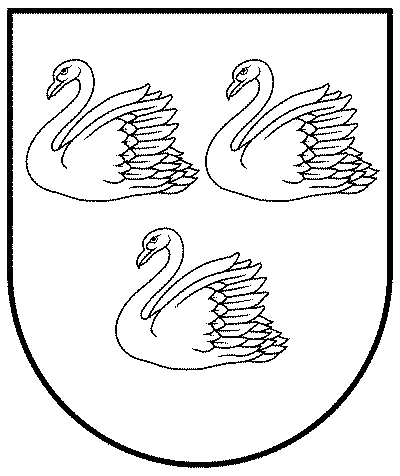 GULBENES NOVADA PAŠVALDĪBAReģ.Nr.90009116327Ābeļu iela 2, Gulbene, Gulbenes nov., LV-4401Tālrunis 64497710, mob.26595362, e-pasts: dome@gulbene.lv, www.gulbene.lv2023.gada 27.jūlijā                                Nr. GND/2023/751                                (protokols Nr.10; 86.p.)Maksājuma termiņšValūtaNeizmaksātā vērtība Izpirkuma maksājums Procentu maksājums Maksājums kopā Dienu skaits27.07.2023.EUR14430.001443.0001443.00025.08.2023.EUR12987.00541.1362.77603.902925.09.2023.EUR12445.87541.1364.30605.433125.10.2023.EUR11904.74541.1359.52600.653025.11.2023.EUR11363.61541.1358.71599.843125.12.2023.EUR10822.48541.1354.11595.243025.01.2024.EUR10281.35541.1353.12594.253125.02.2024.EUR9740.22541.1350.32591.453125.03.2024.EUR9199.09541.1344.46585.592925.04.2024.EUR8657.96541.1344.73585.863125.05.2024.EUR8116.83541.1340.58581.713025.06.2024.EUR7575.70541.1339.14580.273125.07.2024.EUR7034.57541.1335.17576.303025.08.2024.EUR6493.44541.1333.55574.683125.09.2024.EUR5952.31541.1330.75571.883125.10.2024.EUR5411.18541.1327.06568.193025.11.2024.EUR4870.05541.1325.16566.293125.12.2024.EUR4328.92541.1321.64562.773025.01.2025.EUR3787.79541.1319.57560.703125.02.2025.EUR3246.66541.1316.77557.903125.03.2025.EUR2705.53541.1312.63553.762825.04.2025.EUR2164.40541.1311.18552.313125.05.2025.EUR1623.27541.138.12549.253025.06.2025.EUR1082.14541.135.59546.723125.07.2025.EUR541.01541.012.71543.7230KOPĀEURx14430.00821.6615251.66x